※休息時段使用需加收時段費。              ※超過22:00離場需加收逾時使用費。上開協調事項經雙方確認無虞，雙方協調人於此簽章。會議結束時間：      年      月      日      時      分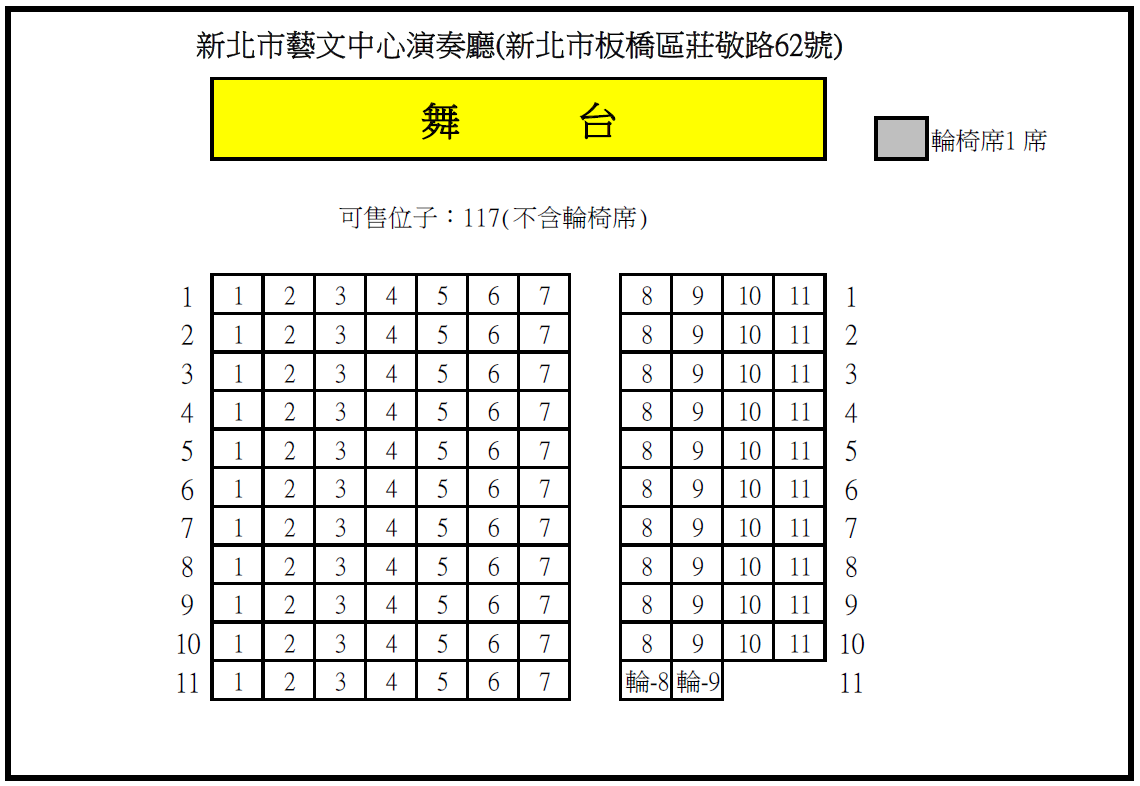 觀眾席座位圖節目名稱主辦單位演出單位演出單位演出單位前台事務負責人演出全程需在大廳協助姓名：職稱：姓名：職稱：手機Email舞台監督姓名：職稱：姓名：職稱：手機Email使用日期時段上午時段9:00－12:00休息時段12:00－13:00休息時段12:00－13:00休息時段12:00－13:00下午時段13:00－17:00休息時段17:00－18:00休息時段17:00－18:00休息時段17:00－18:00晚上時段18:00－22:00開放大廳時間開放觀眾席時間開演時間上半場長度中場休息下半場長度總長度預計結束時間：：：分＿分鐘無中場分分：：：：分＿分鐘無中場分分：演出配合事項□音樂 □戲劇 □舞蹈 □音樂劇 □親子 □其他：□非親子節目 ( 以下請擇一勾選 )□建議___歲以上孩童觀賞□18歲以下不得入場【備註】一人一票，襁褓中嬰兒亦需持票。□音樂 □戲劇 □舞蹈 □音樂劇 □親子 □其他：□非親子節目 ( 以下請擇一勾選 )□建議___歲以上孩童觀賞□18歲以下不得入場【備註】一人一票，襁褓中嬰兒亦需持票。□音樂 □戲劇 □舞蹈 □音樂劇 □親子 □其他：□非親子節目 ( 以下請擇一勾選 )□建議___歲以上孩童觀賞□18歲以下不得入場【備註】一人一票，襁褓中嬰兒亦需持票。□音樂 □戲劇 □舞蹈 □音樂劇 □親子 □其他：□非親子節目 ( 以下請擇一勾選 )□建議___歲以上孩童觀賞□18歲以下不得入場【備註】一人一票，襁褓中嬰兒亦需持票。大幕：落大幕：□演出前□中場□散場不落大幕：□演出前□中場□散場攝錄影：開放：□演前 □演出中 □謝幕不開放：□演前 □演出中 □謝幕閃光燈：□開放 □不開放大廳宣傳片：□無；□有
（檔案格式為AVI或MP4，解析度上限為1280 x 720，須自備兩個USB2.0） 記者會：□無  □有 日期：    /     時間：    地點:□大廳 □舞台      □其他:                    大幕：落大幕：□演出前□中場□散場不落大幕：□演出前□中場□散場攝錄影：開放：□演前 □演出中 □謝幕不開放：□演前 □演出中 □謝幕閃光燈：□開放 □不開放大廳宣傳片：□無；□有
（檔案格式為AVI或MP4，解析度上限為1280 x 720，須自備兩個USB2.0） 記者會：□無  □有 日期：    /     時間：    地點:□大廳 □舞台      □其他:                    大幕：落大幕：□演出前□中場□散場不落大幕：□演出前□中場□散場攝錄影：開放：□演前 □演出中 □謝幕不開放：□演前 □演出中 □謝幕閃光燈：□開放 □不開放大廳宣傳片：□無；□有
（檔案格式為AVI或MP4，解析度上限為1280 x 720，須自備兩個USB2.0） 記者會：□無  □有 日期：    /     時間：    地點:□大廳 □舞台      □其他:                    票券類型□現場取票　□ 現場售票 □免費索票售票系統：□Opentix　□年代　          □TixFun   □其他:  □自行印製(宜採對號入座票券印製)□自由入座  □對號入座□現場取票　□ 現場售票 □免費索票售票系統：□Opentix　□年代　          □TixFun   □其他:  □自行印製(宜採對號入座票券印製)□自由入座  □對號入座□現場取票　□ 現場售票 □免費索票售票系統：□Opentix　□年代　          □TixFun   □其他:  □自行印製(宜採對號入座票券印製)□自由入座  □對號入座□現場取票　□ 現場售票 □免費索票售票系統：□Opentix　□年代　          □TixFun   □其他:  □自行印製(宜採對號入座票券印製)□自由入座  □對號入座大幕：落大幕：□演出前□中場□散場不落大幕：□演出前□中場□散場攝錄影：開放：□演前 □演出中 □謝幕不開放：□演前 □演出中 □謝幕閃光燈：□開放 □不開放大廳宣傳片：□無；□有
（檔案格式為AVI或MP4，解析度上限為1280 x 720，須自備兩個USB2.0） 記者會：□無  □有 日期：    /     時間：    地點:□大廳 □舞台      □其他:                    大幕：落大幕：□演出前□中場□散場不落大幕：□演出前□中場□散場攝錄影：開放：□演前 □演出中 □謝幕不開放：□演前 □演出中 □謝幕閃光燈：□開放 □不開放大廳宣傳片：□無；□有
（檔案格式為AVI或MP4，解析度上限為1280 x 720，須自備兩個USB2.0） 記者會：□無  □有 日期：    /     時間：    地點:□大廳 □舞台      □其他:                    大幕：落大幕：□演出前□中場□散場不落大幕：□演出前□中場□散場攝錄影：開放：□演前 □演出中 □謝幕不開放：□演前 □演出中 □謝幕閃光燈：□開放 □不開放大廳宣傳片：□無；□有
（檔案格式為AVI或MP4，解析度上限為1280 x 720，須自備兩個USB2.0） 記者會：□無  □有 日期：    /     時間：    地點:□大廳 □舞台      □其他:                    自製票券審核自製票券票樣電子檔需先提供給館方確認無誤後方可印製，印製完成之票券最遲需於演出前14天提供本館核章，需3~4工作天。自製票券票樣電子檔需先提供給館方確認無誤後方可印製，印製完成之票券最遲需於演出前14天提供本館核章，需3~4工作天。自製票券票樣電子檔需先提供給館方確認無誤後方可印製，印製完成之票券最遲需於演出前14天提供本館核章，需3~4工作天。自製票券票樣電子檔需先提供給館方確認無誤後方可印製，印製完成之票券最遲需於演出前14天提供本館核章，需3~4工作天。自製票券票樣電子檔需先提供給館方確認無誤後方可印製，印製完成之票券最遲需於演出前14天提供本館核章，需3~4工作天。自製票券票樣電子檔需先提供給館方確認無誤後方可印製，印製完成之票券最遲需於演出前14天提供本館核章，需3~4工作天。自製票券票樣電子檔需先提供給館方確認無誤後方可印製，印製完成之票券最遲需於演出前14天提供本館核章，需3~4工作天。工作證申請【工作證使用規範說明】工作證由主辦單位或演出單位自行印製(需有證套及掛繩)。進場前14天請將工作證列印完成並檢附入館人員工作證名冊，提送本中心查驗核章。　　　　前送交演藝廳由前台部門核章，　　　　可領取已核章完畢工作證若團隊未能於演前至場館領取工作證，可於演出當天領取，但須發配進館人員佩帶工作證後方可入館工作，若於進館日發放工作證，需由團隊派員於入口處發放。工作證如需增加或補發，請敘明理由，備妥工作證、新增或補發人員名冊提出申請，經本演藝廳同意後查驗核章辦理。工作證套需全程配掛於脖子上，隨時提供識別用，未佩帶工作證者本場館可拒絕其進場。工作人員應穿著合宜，不得著拖鞋工作，隨時留意自身儀態，不得於前廳喧嘩嬉鬧、躺臥在座椅上，如有經演藝廳人員屢勸不聽，演藝廳得以收回工作證並請該人員離場。演出期間工作人員不得恣意上下舞台，如有需求，請事先於技術協調會議提出，以利安排規劃，工作人員如有觀賞節目需求需憑票券入場。擅自追加未經審核之工作證或給予非工作人員進出劇場等情事，不遵守使用規範，演藝廳得以作廢工作證且不予以補發。申請核章之工作證張數：              張團隊切結簽具：                      簽 具 日 期：                   【工作證使用規範說明】工作證由主辦單位或演出單位自行印製(需有證套及掛繩)。進場前14天請將工作證列印完成並檢附入館人員工作證名冊，提送本中心查驗核章。　　　　前送交演藝廳由前台部門核章，　　　　可領取已核章完畢工作證若團隊未能於演前至場館領取工作證，可於演出當天領取，但須發配進館人員佩帶工作證後方可入館工作，若於進館日發放工作證，需由團隊派員於入口處發放。工作證如需增加或補發，請敘明理由，備妥工作證、新增或補發人員名冊提出申請，經本演藝廳同意後查驗核章辦理。工作證套需全程配掛於脖子上，隨時提供識別用，未佩帶工作證者本場館可拒絕其進場。工作人員應穿著合宜，不得著拖鞋工作，隨時留意自身儀態，不得於前廳喧嘩嬉鬧、躺臥在座椅上，如有經演藝廳人員屢勸不聽，演藝廳得以收回工作證並請該人員離場。演出期間工作人員不得恣意上下舞台，如有需求，請事先於技術協調會議提出，以利安排規劃，工作人員如有觀賞節目需求需憑票券入場。擅自追加未經審核之工作證或給予非工作人員進出劇場等情事，不遵守使用規範，演藝廳得以作廢工作證且不予以補發。申請核章之工作證張數：              張團隊切結簽具：                      簽 具 日 期：                   【工作證使用規範說明】工作證由主辦單位或演出單位自行印製(需有證套及掛繩)。進場前14天請將工作證列印完成並檢附入館人員工作證名冊，提送本中心查驗核章。　　　　前送交演藝廳由前台部門核章，　　　　可領取已核章完畢工作證若團隊未能於演前至場館領取工作證，可於演出當天領取，但須發配進館人員佩帶工作證後方可入館工作，若於進館日發放工作證，需由團隊派員於入口處發放。工作證如需增加或補發，請敘明理由，備妥工作證、新增或補發人員名冊提出申請，經本演藝廳同意後查驗核章辦理。工作證套需全程配掛於脖子上，隨時提供識別用，未佩帶工作證者本場館可拒絕其進場。工作人員應穿著合宜，不得著拖鞋工作，隨時留意自身儀態，不得於前廳喧嘩嬉鬧、躺臥在座椅上，如有經演藝廳人員屢勸不聽，演藝廳得以收回工作證並請該人員離場。演出期間工作人員不得恣意上下舞台，如有需求，請事先於技術協調會議提出，以利安排規劃，工作人員如有觀賞節目需求需憑票券入場。擅自追加未經審核之工作證或給予非工作人員進出劇場等情事，不遵守使用規範，演藝廳得以作廢工作證且不予以補發。申請核章之工作證張數：              張團隊切結簽具：                      簽 具 日 期：                   【工作證使用規範說明】工作證由主辦單位或演出單位自行印製(需有證套及掛繩)。進場前14天請將工作證列印完成並檢附入館人員工作證名冊，提送本中心查驗核章。　　　　前送交演藝廳由前台部門核章，　　　　可領取已核章完畢工作證若團隊未能於演前至場館領取工作證，可於演出當天領取，但須發配進館人員佩帶工作證後方可入館工作，若於進館日發放工作證，需由團隊派員於入口處發放。工作證如需增加或補發，請敘明理由，備妥工作證、新增或補發人員名冊提出申請，經本演藝廳同意後查驗核章辦理。工作證套需全程配掛於脖子上，隨時提供識別用，未佩帶工作證者本場館可拒絕其進場。工作人員應穿著合宜，不得著拖鞋工作，隨時留意自身儀態，不得於前廳喧嘩嬉鬧、躺臥在座椅上，如有經演藝廳人員屢勸不聽，演藝廳得以收回工作證並請該人員離場。演出期間工作人員不得恣意上下舞台，如有需求，請事先於技術協調會議提出，以利安排規劃，工作人員如有觀賞節目需求需憑票券入場。擅自追加未經審核之工作證或給予非工作人員進出劇場等情事，不遵守使用規範，演藝廳得以作廢工作證且不予以補發。申請核章之工作證張數：              張團隊切結簽具：                      簽 具 日 期：                   【工作證使用規範說明】工作證由主辦單位或演出單位自行印製(需有證套及掛繩)。進場前14天請將工作證列印完成並檢附入館人員工作證名冊，提送本中心查驗核章。　　　　前送交演藝廳由前台部門核章，　　　　可領取已核章完畢工作證若團隊未能於演前至場館領取工作證，可於演出當天領取，但須發配進館人員佩帶工作證後方可入館工作，若於進館日發放工作證，需由團隊派員於入口處發放。工作證如需增加或補發，請敘明理由，備妥工作證、新增或補發人員名冊提出申請，經本演藝廳同意後查驗核章辦理。工作證套需全程配掛於脖子上，隨時提供識別用，未佩帶工作證者本場館可拒絕其進場。工作人員應穿著合宜，不得著拖鞋工作，隨時留意自身儀態，不得於前廳喧嘩嬉鬧、躺臥在座椅上，如有經演藝廳人員屢勸不聽，演藝廳得以收回工作證並請該人員離場。演出期間工作人員不得恣意上下舞台，如有需求，請事先於技術協調會議提出，以利安排規劃，工作人員如有觀賞節目需求需憑票券入場。擅自追加未經審核之工作證或給予非工作人員進出劇場等情事，不遵守使用規範，演藝廳得以作廢工作證且不予以補發。申請核章之工作證張數：              張團隊切結簽具：                      簽 具 日 期：                   【工作證使用規範說明】工作證由主辦單位或演出單位自行印製(需有證套及掛繩)。進場前14天請將工作證列印完成並檢附入館人員工作證名冊，提送本中心查驗核章。　　　　前送交演藝廳由前台部門核章，　　　　可領取已核章完畢工作證若團隊未能於演前至場館領取工作證，可於演出當天領取，但須發配進館人員佩帶工作證後方可入館工作，若於進館日發放工作證，需由團隊派員於入口處發放。工作證如需增加或補發，請敘明理由，備妥工作證、新增或補發人員名冊提出申請，經本演藝廳同意後查驗核章辦理。工作證套需全程配掛於脖子上，隨時提供識別用，未佩帶工作證者本場館可拒絕其進場。工作人員應穿著合宜，不得著拖鞋工作，隨時留意自身儀態，不得於前廳喧嘩嬉鬧、躺臥在座椅上，如有經演藝廳人員屢勸不聽，演藝廳得以收回工作證並請該人員離場。演出期間工作人員不得恣意上下舞台，如有需求，請事先於技術協調會議提出，以利安排規劃，工作人員如有觀賞節目需求需憑票券入場。擅自追加未經審核之工作證或給予非工作人員進出劇場等情事，不遵守使用規範，演藝廳得以作廢工作證且不予以補發。申請核章之工作證張數：              張團隊切結簽具：                      簽 具 日 期：                   【工作證使用規範說明】工作證由主辦單位或演出單位自行印製(需有證套及掛繩)。進場前14天請將工作證列印完成並檢附入館人員工作證名冊，提送本中心查驗核章。　　　　前送交演藝廳由前台部門核章，　　　　可領取已核章完畢工作證若團隊未能於演前至場館領取工作證，可於演出當天領取，但須發配進館人員佩帶工作證後方可入館工作，若於進館日發放工作證，需由團隊派員於入口處發放。工作證如需增加或補發，請敘明理由，備妥工作證、新增或補發人員名冊提出申請，經本演藝廳同意後查驗核章辦理。工作證套需全程配掛於脖子上，隨時提供識別用，未佩帶工作證者本場館可拒絕其進場。工作人員應穿著合宜，不得著拖鞋工作，隨時留意自身儀態，不得於前廳喧嘩嬉鬧、躺臥在座椅上，如有經演藝廳人員屢勸不聽，演藝廳得以收回工作證並請該人員離場。演出期間工作人員不得恣意上下舞台，如有需求，請事先於技術協調會議提出，以利安排規劃，工作人員如有觀賞節目需求需憑票券入場。擅自追加未經審核之工作證或給予非工作人員進出劇場等情事，不遵守使用規範，演藝廳得以作廢工作證且不予以補發。申請核章之工作證張數：              張團隊切結簽具：                      簽 具 日 期：                   備 註前台相關協調事項前台相關協調事項前台相關協調事項需使用之場館設備□無此需求□長桌　　/4張(180x60x75公分)　　□椅子　　/12張                　□海報立牌　　/2座(60x147公分)若需張貼物品，請使用粘土或不殘膠之無痕膠帶。長桌為前後台共用，擺放於右舞台懸吊系統旁。演出單位使用須自行搬運，使用完畢後須自行搬回存放區。待確認事項:□長桌　　/4張(180x60x75公分)　　□椅子　　/12張                　□海報立牌　　/2座(60x147公分)若需張貼物品，請使用粘土或不殘膠之無痕膠帶。長桌為前後台共用，擺放於右舞台懸吊系統旁。演出單位使用須自行搬運，使用完畢後須自行搬回存放區。待確認事項:團隊自備佈置物品□無此需求□大型輸出背板______座（尺寸：_________；位置：     ）　方式：□落地(地面需作防護)□立牌或易拉展______座（尺寸：_________；位置：     ）
　方式：□落地 (地面需作防護)□需要在前台額外架設燈光或音響，位置：      □花籃花束（每檔期演出，含觀眾獻花、演出道具與前台布置花籃等，請團隊自行帶回處理。如為跨週演出，請每星期最後一日演出後將花束清除）。本劇場不得於地面、牆面及門上黏貼任何物品，場地布置不得於逃生指示、平面圖與消防器具前擺放佈置物，逃生動線上亦不得阻礙。如有前廳佈置請繳交前廳配置平面圖。待確認事項:□大型輸出背板______座（尺寸：_________；位置：     ）　方式：□落地(地面需作防護)□立牌或易拉展______座（尺寸：_________；位置：     ）
　方式：□落地 (地面需作防護)□需要在前台額外架設燈光或音響，位置：      □花籃花束（每檔期演出，含觀眾獻花、演出道具與前台布置花籃等，請團隊自行帶回處理。如為跨週演出，請每星期最後一日演出後將花束清除）。本劇場不得於地面、牆面及門上黏貼任何物品，場地布置不得於逃生指示、平面圖與消防器具前擺放佈置物，逃生動線上亦不得阻礙。如有前廳佈置請繳交前廳配置平面圖。待確認事項:物品販售□無此需求販售物品：□DVD   □CD   □節目冊   □其他週邊商品：販售位置：□團隊服務台　  □其他：       購買憑證：□現場開立發票　□現場開立收據 不得販售與活動不相關商品。待確認事項:販售物品：□DVD   □CD   □節目冊   □其他週邊商品：販售位置：□團隊服務台　  □其他：       購買憑證：□現場開立發票　□現場開立收據 不得販售與活動不相關商品。待確認事項:節目海報□無此需求□ 電子檔，演出期間刊於大廳電子看板。(電子海報機技術資料：2160像素x 3840像素  直式海報（JPG, PNG）)□ 紙本，數量    張，張貼於本館對外海報窗，送抵劇場日期：           （紙本海報是否張貼將須視海報窗實際空位數而定）待確認事項:□ 電子檔，演出期間刊於大廳電子看板。(電子海報機技術資料：2160像素x 3840像素  直式海報（JPG, PNG）)□ 紙本，數量    張，張貼於本館對外海報窗，送抵劇場日期：           （紙本海報是否張貼將須視海報窗實際空位數而定）待確認事項:文宣發放□無此需求文宣類型：□問卷（電子／紙本）□節目單（電子／紙本） □其他：發放方式：□團隊自行於大廳發放。□置於大廳長桌供觀眾自由索取。不得發放與活動不相關文宣品。待確認事項:文宣類型：□問卷（電子／紙本）□節目單（電子／紙本） □其他：發放方式：□團隊自行於大廳發放。□置於大廳長桌供觀眾自由索取。不得發放與活動不相關文宣品。待確認事項:工作用席／保留席□無此需求□貴賓席：　______排______號；共計______席。□副控台：　______排______號；共計______席。□投影席（大型專業投影機建議保留4個座位）：　______排______號；______排______號；共計______席。□攝影席（大型專業攝影機建議保留4個座位）：　______排______號；______排______號；共計______席。□錄影席（大型專業錄影機建議保留4個座位）：　______排______號；______排______號；共計______席。□貴賓席：　______排______號；共計______席。□副控台：　______排______號；共計______席。□投影席（大型專業投影機建議保留4個座位）：　______排______號；______排______號；共計______席。□攝影席（大型專業攝影機建議保留4個座位）：　______排______號；______排______號；共計______席。□錄影席（大型專業錄影機建議保留4個座位）：　______排______號；______排______號；共計______席。遲到觀眾□開演後即不得入場  □中場休息可進場　□曲間／舞碼間進場□隨時可以進場   □其他特定時間進場：　　　　　              　　入場時間點依：□團隊前台負責人指示放行  □場館前台負責人依進場時間點放行□開演後即不得入場  □中場休息可進場　□曲間／舞碼間進場□隨時可以進場   □其他特定時間進場：　　　　　              　　入場時間點依：□團隊前台負責人指示放行  □場館前台負責人依進場時間點放行捐款活動□無此需求□（請閱讀後勾選）如需進行自由樂捐、慈善勸募或公開募款活動，請提供主管機關許可勸募活動之公文並開立收據，收據上應載明主辦單位名稱、立案字號、主管機關許可文號、捐款人姓名、捐款金額、並蓋有經手人、負責人印章及團體圖記等資料。（詳見公益勸募條例，或建議洽詢群眾募資平台）□（請閱讀後勾選）如需進行自由樂捐、慈善勸募或公開募款活動，請提供主管機關許可勸募活動之公文並開立收據，收據上應載明主辦單位名稱、立案字號、主管機關許可文號、捐款人姓名、捐款金額、並蓋有經手人、負責人印章及團體圖記等資料。（詳見公益勸募條例，或建議洽詢群眾募資平台）演出前公開活動□無此需求活動類型：□座談會　□演前導聆　□其他：日期時間：活動預計長度：______分鐘舉辦地點：□前台大廳（位置：______） □劇場內　所需設備：□椅子______張　□手握麥克風1支□音響（□使用館內設備 □自行於活動區架設音箱）活動類型：□座談會　□演前導聆　□其他：日期時間：活動預計長度：______分鐘舉辦地點：□前台大廳（位置：______） □劇場內　所需設備：□椅子______張　□手握麥克風1支□音響（□使用館內設備 □自行於活動區架設音箱）演出中安排□無此需求演出中演員穿場：□無□有（□單號門；□主入口；□雙號門）；方式：                   演員上、下舞台（至觀眾席互動）；方式：                      觀眾上、下舞台；方式：                   □貴賓致詞　　人；方式：                   □主持人／曲間導聆　　人；方式：                   演出中演員穿場：□無□有（□單號門；□主入口；□雙號門）；方式：                   演員上、下舞台（至觀眾席互動）；方式：                      觀眾上、下舞台；方式：                   □貴賓致詞　　人；方式：                   □主持人／曲間導聆　　人；方式：                   演出後公開活動□無此需求活動類型：□座談會 □簽名拍照會 □擊掌握手會 □會客拍照 □其他：日期時間：活動預計時間長度：______分鐘舉辦地點：□前台大廳（位置：_____） □劇場內　所需設備：□椅子____張　 □長桌____張  □手握麥克風1支音響設備: □使用館內設備 □自行於活動區架設音箱活動類型：□座談會 □簽名拍照會 □擊掌握手會 □會客拍照 □其他：日期時間：活動預計時間長度：______分鐘舉辦地點：□前台大廳（位置：_____） □劇場內　所需設備：□椅子____張　 □長桌____張  □手握麥克風1支音響設備: □使用館內設備 □自行於活動區架設音箱備註演員、工作人員欲入觀眾席內觀賞演出，務必持票、驗票入場。演出前後若有貴賓親友觀眾欲入後台探視，務必由團隊工作人員帶領進入後台。請勿於舞台口會客。緊急事件發生時，由館方人員進行指揮、廣播，前台人員協助急救、疏散，服務台人員通報相關單位。疫情期間前後台人員進出依館方防疫規定辦理。演員、工作人員欲入觀眾席內觀賞演出，務必持票、驗票入場。演出前後若有貴賓親友觀眾欲入後台探視，務必由團隊工作人員帶領進入後台。請勿於舞台口會客。緊急事件發生時，由館方人員進行指揮、廣播，前台人員協助急救、疏散，服務台人員通報相關單位。疫情期間前後台人員進出依館方防疫規定辦理。後台設備需求 後台設備需求 後台設備需求 舞台設備需求舞台設備需求舞台設備需求□無此需求□譜架____ (20支)           □演奏椅____(20張)□司儀桌 ____ 座            □KAWAI平臺鋼琴(GX6)使用鋼琴需付費。本項設備租借單位需派人員操作，場館人員僅協助指導使用。燈光設備本中心僅提供設備使用，須自備相關操控技術人員，方得使用本館設備。燈光設備本中心僅提供設備使用，須自備相關操控技術人員，方得使用本館設備。燈光設備本中心僅提供設備使用，須自備相關操控技術人員，方得使用本館設備。音響 / 視訊設備需求本中心僅提供設備使用，須自備相關操控技術人員，方得使用本館設備。音響 / 視訊設備需求本中心僅提供設備使用，須自備相關操控技術人員，方得使用本館設備。音響 / 視訊設備需求本中心僅提供設備使用，須自備相關操控技術人員，方得使用本館設備。音響系統□全部使用館內系統(館方固定之控制台及音響設備)□全部自行外加系統   位置_________________(須送訊號至館方系統)□部分使用館方系統+自行外加系統  位置_________________□從館方系統送訊號給導播、錄影裝置 (線材請自備)※須自備專業音響技術人員，方得使用本館設備。※本中心僅提供設備使用，請貴單位自備相關操作人員。□全部使用館內系統(館方固定之控制台及音響設備)□全部自行外加系統   位置_________________(須送訊號至館方系統)□部分使用館方系統+自行外加系統  位置_________________□從館方系統送訊號給導播、錄影裝置 (線材請自備)※須自備專業音響技術人員，方得使用本館設備。※本中心僅提供設備使用，請貴單位自備相關操作人員。麥克風□無此需求□無線       (4)支 ※無線麥克風需自備1.5V 3號電池，每支MIC需2只。投影設備□無此需求固定位置，投影機及投影布幕無法移動，訊號輸入端位於控制室□使用(NEC P604X，6000流明，含HDMI/VGA 1M傳輸線)錄音設備□無此需求僅提供簡易設備，請使用單位自備專業操作人員。□電容式有線麥克風(AKG P170)    (1)支  □動圈式人聲有線麥克風(AKG P5S)   (1)支□人聲樂器舞臺麥克風(AKG WMS40 MINI2)   (2)支  □YAHMAHA混音機           □斜背式麥克風架_____(2)支□12迴路移動式信號線纜接線盒付費使用錄影設備□無此需求僅固定角度全景錄影(非高畫質/音訊)，適合存檔使用，請於使用時段內，由使用單位自行搭設及錄製。□監看硬碟錄影機(HRS-30)    (1)組□一體式HD攝影機(AW-HE40)    (1)組□數位高畫質影像攝錄機(HXR-HX80)含腳架付費使用網路設備□無此需求□非固定IP 100m/40m 付費使用備 註注意事項演出特殊需求務必先協調於備註欄註明。本館全面禁菸(包含電子菸)，嚴禁演出及工作人員於館內各角落吸菸。為避免物品遺失爭議，使用期間化妝室內清潔由使用單位自理。大型垃圾、道具須自行處理。演奏廳全面禁止飲食飲水，如需飲食飲水可至休息室或大廳使用。撤場時，請指派一位工作人員與場館人員確認場地復原狀況及離場時間。工作期間遇停車場滿位或10T以上貨車進出，請通知場館人員開放演藝廳後方車道門進入(僅限工作車輛)，惟工作結束(卸完貨)即須駛離，不得逕自停放，大型車輛進出為安全起見需有工作人員指揮交通，裝卸貨時需工作人員在場，館方人員方始協助卸貨口升降平台作業。疫情期間前後台人員進出及演出型態依館方防疫規定辦理。演出特殊需求務必先協調於備註欄註明。本館全面禁菸(包含電子菸)，嚴禁演出及工作人員於館內各角落吸菸。為避免物品遺失爭議，使用期間化妝室內清潔由使用單位自理。大型垃圾、道具須自行處理。演奏廳全面禁止飲食飲水，如需飲食飲水可至休息室或大廳使用。撤場時，請指派一位工作人員與場館人員確認場地復原狀況及離場時間。工作期間遇停車場滿位或10T以上貨車進出，請通知場館人員開放演藝廳後方車道門進入(僅限工作車輛)，惟工作結束(卸完貨)即須駛離，不得逕自停放，大型車輛進出為安全起見需有工作人員指揮交通，裝卸貨時需工作人員在場，館方人員方始協助卸貨口升降平台作業。疫情期間前後台人員進出及演出型態依館方防疫規定辦理。備 註演出特殊需求請於此備註註明，例：舞台上飲食、動物演員、煙機…等。演出特殊需求請於此備註註明，例：舞台上飲食、動物演員、煙機…等。演 出 團 隊演 出 團 隊演 出 團 隊演 出 團 隊與會人與會人與會人與會人與會人與會人與會人與會人新 北 市 藝 文 中 心新 北 市 藝 文 中 心新 北 市 藝 文 中 心新 北 市 藝 文 中 心技術部門前台部門